RINUNCIA AL SOSTEGNO SCOLASTICO(da compilare a cura dei genitori dell’alunno/a e da consegnare al D.S.)I sottoscrittiCognome _______________________________________ Nome ____________________________________Cognome _______________________________________ Nome ____________________________________Residenti * in ______________________________________________________________________________Via/Piazza ___________________________________________________ Telefono _____________________* (indicare entrambe le residenze se diverse)Genitori dell’alunno _________________________________________________________________________Luogo e data di nascita:_________________________________ iscritto alla classe______________________      dell’Istituto ________________________________________________________________________________o, se l’alunno è maggiorenneIl sottoscrittoCognome ___________________________________Nome_________________________________________ Luogo e   data di nascita:_____________________________________________________________________Residente in _______________________________________________________________________________Via/Piazza __________________________________________________ Telefono ______________________iscritto alla classe______________________ dell’Istituto ____________________________________________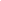 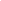 sentito il parere         Favorevole		           Sfavorevole          del GLHODICHIARANO / DICHIARA DI RINUNCIARE AL SOSTEGNO SCOLASTICOa partire dall’anno scolastico ______________________   per i seguenti motivi: __________________________________________________________________________________________________________________________________________________________________________________________________Data ________________________Firma degli esercenti la patria potestà o dell’alunno (se maggiorenne)_________________________________________________________________________________________